COMUNE  DI  MANZIANA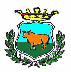 Provincia di RomaAREA GESTIONE E CONTROLLODEL TERRITORIO
Edilizia Privata e UrbanisticaL.go G.Fara - 00066 ManzianaTel. 0699674026 – PEC : info.comunemanziana@pec.it                                                                                                                                    Il/I Dichiarante/iQuadro Riepilogativo della documentazioneDOCUMENTAZIONE ALLEGATA ALLA SCIA ALTERNATIVA AL PERMESSO DI COSTRUIREDOCUMENTAZIONE ALLEGATA ALLA SCIA ALTERNATIVA AL PERMESSO DI COSTRUIREDOCUMENTAZIONE ALLEGATA ALLA SCIA ALTERNATIVA AL PERMESSO DI COSTRUIREDOCUMENTAZIONE ALLEGATA ALLA SCIA ALTERNATIVA AL PERMESSO DI COSTRUIREDOCUMENTAZIONE ALLEGATA ALLA SCIA ALTERNATIVA AL PERMESSO DI COSTRUIREDOCUMENTAZIONE ALLEGATA ALLA SCIA ALTERNATIVA AL PERMESSO DI COSTRUIREALLEGATO DENOMINAZIONE DENOMINAZIONE QUADRO INFORMATIVO DI RIFERIMENTOCASI IN CUI È PREVISTO CASI IN CUI È PREVISTO Procura/delega Procura/delega Nel caso di procura/delega a presentare la segnalazioneNel caso di procura/delega a presentare la segnalazioneSoggetti coinvoltiSoggetti coinvoltih), i)Sempre obbligatorioSempre obbligatorioRicevuta di versamento dei diritti di segreteriaRicevuta di versamento dei diritti di segreteria-Sempre obbligatorioSempre obbligatorioCopia del documento di identità del/i titolare/i e/o del tecnicoCopia del documento di identità del/i titolare/i e/o del tecnico-Solo se i soggetti coinvolti non hanno sottoscritto digitalmente e/o in assenza di procura/delega.Solo se i soggetti coinvolti non hanno sottoscritto digitalmente e/o in assenza di procura/delega.Dichiarazione di assenso dei terzi titolari di altri diritti reali o obbligatori (allegato soggetti coinvolti)Dichiarazione di assenso dei terzi titolari di altri diritti reali o obbligatori (allegato soggetti coinvolti)a)Se non si ha titolarità esclusiva all’esecuzione dell’interventoSe non si ha titolarità esclusiva all’esecuzione dell’interventoModello ISTATModello ISTAT-Per interventi di nuova costruzione e di ampliamento di volume di fabbricati esistenti (art. 7 d.lgs. n. 322/1989)Per interventi di nuova costruzione e di ampliamento di volume di fabbricati esistenti (art. 7 d.lgs. n. 322/1989)Documentazione tecnica necessaria alla determinazione del contributo di costruzioneDocumentazione tecnica necessaria alla determinazione del contributo di costruzioneg)Se l’intervento da realizzare è a titolo oneroso e si richiede allo sportello unico di effettuare il calcolo del contributo di costruzioneSe l’intervento da realizzare è a titolo oneroso e si richiede allo sportello unico di effettuare il calcolo del contributo di costruzioneProspetto di calcolo preventivo del contributo di costruzioneProspetto di calcolo preventivo del contributo di costruzioneg)Se l’intervento da realizzare è a titolo oneroso ed il contributo di costruzione è calcolato dal tecnico abilitatoSe l’intervento da realizzare è a titolo oneroso ed il contributo di costruzione è calcolato dal tecnico abilitatoProposta di progetto per la realizzazione delle opere di urbanizzazioneProposta di progetto per la realizzazione delle opere di urbanizzazioneg)Se l’intervento da realizzare è a titolo oneroso e viene richiesto lo scomputo degli onere di urbanizzazioneSe l’intervento da realizzare è a titolo oneroso e viene richiesto lo scomputo degli onere di urbanizzazioneNotifica preliminare (articolo 99 del d.lgs. n. 81/2008)Notifica preliminare (articolo 99 del d.lgs. n. 81/2008)l)Se l’intervento ricade nell’ ambito di applicazione del d.lgs. n. 81/2008 e la notifica non è stata già trasmessaSe l’intervento ricade nell’ ambito di applicazione del d.lgs. n. 81/2008 e la notifica non è stata già trasmessaDOCUMENTAZIONE RELATIVA ALLA RELAZIONE TECNICA DI ASSEVERAZIONEDOCUMENTAZIONE RELATIVA ALLA RELAZIONE TECNICA DI ASSEVERAZIONEDOCUMENTAZIONE RELATIVA ALLA RELAZIONE TECNICA DI ASSEVERAZIONEDOCUMENTAZIONE RELATIVA ALLA RELAZIONE TECNICA DI ASSEVERAZIONEElaborati grafici dello stato di fatto, di progetto e comparativiElaborati grafici dello stato di fatto, di progetto e comparativi-Sempre obbligatoriSempre obbligatoriDocumentazione fotografica dello stato di fatto (*)Documentazione fotografica dello stato di fatto (*)-Relazione geologica/geotecnicaRelazione geologica/geotecnica-Se l’intervento comporta opere elencate nelle NTC 14/01/2008 per cui è necessaria la progettazione geotecnicaSe l’intervento comporta opere elencate nelle NTC 14/01/2008 per cui è necessaria la progettazione geotecnicaElaborati relativi al superamento delle barriere architettonicheElaborati relativi al superamento delle barriere architettoniche4)Se l’intervento è soggetto alle prescrizioni dell’artt. 82 e seguenti (edifici privati aperti al pubblico) ovvero degli artt. 77 e seguenti (nuova costruzione e ristrutturazione di interi edifici residenziali) del d.P.R. n. 380/2001Se l’intervento è soggetto alle prescrizioni dell’artt. 82 e seguenti (edifici privati aperti al pubblico) ovvero degli artt. 77 e seguenti (nuova costruzione e ristrutturazione di interi edifici residenziali) del d.P.R. n. 380/2001Progetto degli impiantiProgetto degli impianti5)Se l’intervento comporta installazione, trasformazione o ampliamento di impianti tecnologici, ai sensi del d.m. n. 37/2008Se l’intervento comporta installazione, trasformazione o ampliamento di impianti tecnologici, ai sensi del d.m. n. 37/2008Relazione tecnica sui consumi energeticiRelazione tecnica sui consumi energetici6)Se intervento è soggetto all’applicazione del d.lgs. n. 192/2005 e/o del d.lgs. n. 28/2011Se intervento è soggetto all’applicazione del d.lgs. n. 192/2005 e/o del d.lgs. n. 28/2011Autocertificazione relativa alla conformità dell’intervento per altri vincoli di tutela ecologica (specificare i vincoli in oggetto)__________________________________________________________________________________________24)(ad es. se l’intervento ricade nella fascia di rispetto dei depuratori)(ad es. se l’intervento ricade nella fascia di rispetto dei depuratori)Autocertificazione relativa alla conformità dell’intervento per altri vincoli di tutela funzionale (specificare i vincoli in oggetto)__________________________________________________________________________________________25)(ad es. se l’intervento ricade nella fascia di rispetto stradale, ferroviario, di elettrodotto, gasdotto, militare, etc...)(ad es. se l’intervento ricade nella fascia di rispetto stradale, ferroviario, di elettrodotto, gasdotto, militare, etc...)ULTERIORE DOCUMENTAZIONE PER LA PRESENTAZIONE DI ALTRE SEGNALAZIONI, COMUNICAZIONI O NOTIFICHE (SCIA UNICA)ULTERIORE DOCUMENTAZIONE PER LA PRESENTAZIONE DI ALTRE SEGNALAZIONI, COMUNICAZIONI O NOTIFICHE (SCIA UNICA)ULTERIORE DOCUMENTAZIONE PER LA PRESENTAZIONE DI ALTRE SEGNALAZIONI, COMUNICAZIONI O NOTIFICHE (SCIA UNICA)ULTERIORE DOCUMENTAZIONE PER LA PRESENTAZIONE DI ALTRE SEGNALAZIONI, COMUNICAZIONI O NOTIFICHE (SCIA UNICA)Documentazione di impatto acustico7)Se l’intervento rientra nell’ambito di applicazione dell’art. 8, commi  2 e 4 della l. n. 447/1995, integrato con il contenuto dell’art. 4 del d.P.R. n. 227/2011.Valutazione previsionale di clima acustico7)Se l’intervento rientra nell’ambito di applicazione dell’art. 8, comma 3, della l. n. 447/1995.Dichiarazione sostitutiva 7)Se l’intervento, rientra nelle attività “a bassa rumorosità”, di cui all’allegato B del d.P.R. n. 227/2011, che utilizzano impianti di diffusione sonora ovvero svolgono manifestazioni ed eventi con diffusione di musica o utilizzo di strumenti musicali, ma rispettano i limiti di rumore individuati dal d.P.C.M. n. 14 novembre 1997 (assoluti e differenziali): art.4, comma 1, d.P.R. n. 227/2011; ovvero se l’intervento non rientra nelle attività “a bassa rumorosità”, di cui all’allegato B del d.P.R. n. 227/2011, e rispetta i limiti di rumore individuati dal d.P.C.M. 14 novembre 1997 (assoluti e differenziali): art.4, comma 2, d.P.R. n. 227/2011Piano di lavoro di demolizione o rimozione dell’amianto10)Se le opere interessano parti di edifici con presenza di fibre di amianto, ai sensi dell’art. 256 del d.lgs. n. 81/2008Denuncia dei lavori12)Se l’intervento prevede la realizzazione di opere in conglomerato cementizio armato, normale e precompresso ed a struttura metallica  da denunciare ai sensi dell’art. 65 del d.P.R. n. 380/2001Denuncia dei lavori in zona sismica12)Se l’intervento prevede opere da denunciare ai sensi dell’art. 93 del d.P.R. n. 380/2001Risultati delle analisi ambientali sulla qualità dei terreni13)Se l’intervento richiede indagini ambientali preventive sulla qualità dei terreniAttestazione di versamento relativa ad oneri, diritti etc… connessa alle ulteriori segnalazione presentata-Ove previstaRICHIESTA DI ACQUISIZIONE DI ATTI DI ASSENSO (SCIA CONDIZIONATA)RICHIESTA DI ACQUISIZIONE DI ATTI DI ASSENSO (SCIA CONDIZIONATA)RICHIESTA DI ACQUISIZIONE DI ATTI DI ASSENSO (SCIA CONDIZIONATA)RICHIESTA DI ACQUISIZIONE DI ATTI DI ASSENSO (SCIA CONDIZIONATA)Attestazione del versamento dell’imposta di bollo: estremi del codice identificativo della marca da bollo, che deve essere annullata e conservata dall’interessatoovvero  Assolvimento dell’imposta di bollo con le altre modalità previste, anche in modalità virtuale o tramite @bollo-Obbligatoria in caso di presentazione di un’istanza contestuale alla SCIA (SCIA condizionata)Documentazione per la richiesta di deroga alla normativa per l’abbattimento delle barriere architettoniche4)Se l’intervento è soggetto alle prescrizioni degli articoli 77 e seguenti del d.P.R. n. 380/2001 e del d.m. n. 236/1989 o della corrispondente normativa regionale, ma non rispetta la normativa in materia di barriere architettonicheDocumentazione necessaria al rilascio del parere progetto da parte dei Vigili del Fuoco9)Se l’intervento è soggetto a valutazione di conformità ai sensi dell’art. 3 e dell’art. 8 del d.P.R. n. 151/2011Documentazione per la deroga all’integrale osservanza delle regole tecniche di prevenzione incendi9)Qualora le attività soggette ai controlli di prevenzione incendi, presentino caratteristiche tali da non consentire l'integrale osservanza delle regole tecniche, di cui all’art. 7 del d.P.R. n. 151/2011.Documentazione di previsione di impatto acustico ai fini del rilascio del nulla osta 7)Se l’intervento rientra nell’ambito di applicazione dell’art. 8, comma 6, della l. n. 447/1995, integrato con il contenuto dell’art. 4 del d.P.R. n. 227/2011. Documentazione per la richiesta di deroga alla conformità ai requisiti igienico sanitari11)Se l’intervento non rispetta le prescrizioni di cui al d.m. 5 luglio 1975 e/o del d.lgs. n. 81/2008 e/o del Regolamento EdilizioDocumentazione necessaria per il rilascio dell’autorizzazione sismica12)Se l’intervento prevede opere da autorizzare ai sensi dell’art. 94 del d.P.R. n. 380/2001Documentazione necessaria al rilascio delle autorizzazioni relative agli scarichi idrici e agli allacci in fognatura 15)Se l’intervento necessita di autorizzazione per gli scarichi idrici e gli allacci in fognaturaVINCOLIVINCOLIVINCOLIVINCOLI- Relazione paesaggistica semplificata e documentazione per il rilascio per l’autorizzazione paesaggistica semplificata- Relazione paesaggistica e documentazione per il rilascio per l’autorizzazione paesaggistica16)- Se l’intervento è assoggettato ad autorizzazione paesaggistica di lieve entità (d.P.R. n. 31/2017)- Se l’intervento è soggetto al procedimento ordinario di autorizzazione paesaggistica  Documentazione per il rilascio del parere/nulla osta da parte della Soprintendenza17)Se l’immobile oggetto dei lavori è sottoposto a tutela ai sensi del Titolo I, Capo I, Parte II del d.lgs. n. 42/2004Documentazione per il rilascio del  parere/nulla osta dell’ente competente per bene in area protetta18)Se l’immobile oggetto dei lavori ricade in area tutelata e le opere comportano alterazione dei luoghi ai sensi della l. n. 394/1991Documentazione per il rilascio dell’autorizzazione relativa al vincolo idrogeologico19)Se l’area oggetto di intervento è sottoposta a tutela ai sensi dell’articolo 61 del d.lgs. n. 152/2006Documentazione per il rilascio dell’autorizzazione relativa al vincolo idraulico20)Se l’area oggetto di intervento è sottoposta a tutela ai sensi dell’articolo 115 del d.lgs. n. 152/2006Documentazione necessaria all’approvazione del progetto (VINCA)21)Se l’intervento è soggetto a valutazione d’incidenza nelle zone appartenenti alla rete “Natura 2000”Documentazione necessaria per la richiesta di deroga alla fascia di rispetto cimiteriale22)Se l’intervento ricade nella fascia di rispetto cimiteriale e non è consentito ai sensi dell’articolo 338 del testo unico delle leggi sanitarie 1265/1934Documentazione necessaria alla valutazione del progetto da parte del Comitato Tecnico Regionale per interventi in area di danno da incidente rilevante23)Se l’intervento ricade in area a rischio d’incidente rilevanteDocumentazione necessaria ai fini del rilascio degli atti di assenso relativi ad altri vincoli di tutela ecologica (specificare i vincoli in oggetto)_______________________________________________________________________________________24)(ad es. se l’intervento ricade nella fascia di rispetto dei depuratori)Documentazione necessaria ai fini del rilascio degli atti di assenso relativi ai vincoli di tutela funzionale (specificare i vincoli in oggetto)_______________________________________________________________________________________25)(ad es. se l’intervento ricade nella fascia di rispetto stradale, ferroviario, di elettrodotto, gasdotto, militare, ecc.)Attestazione di versamento relativa ad oneri, diritti etc… connessa alla richiesta di rilascio di autorizzazioni -Ove prevista